 Amazeum Camps at the Jones Center 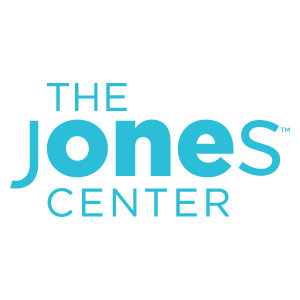 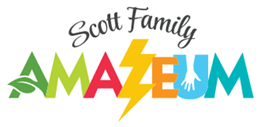 Frequently Asked QuestionsQ: What ages are allowed to attend Amazeum camps at the Jones Center?A: The ages allowed for each camp are listed in the camp descriptions. Generally, camps are for ages 6-11. Camps are designed for 6 year olds who have completed their first year of school.  Q. What is the location of Summer Camp?A. Camp will be held at the Jones Center, 922 E Emma Ave, Springdale, AR 72764.  Camper will be greeted by Jones Center team in the lobby of the Jones Center and escorted to the classroom #260.  At 3pm, campers can be picked up in classroom #260. Q: What will campers do during an Amazeum camp?A: During summer camp, children will engage in a variety of unique STEAM challenges and social play experiences. Activities will combine focused mental and hands-on projects with kinesthetic learning and play.Q: What will drop off and pick up look like? A: Campers will be dropped off and picked up outside of the room #260 in the Jones Center. Please arrive no earlier than 10 minutes before the camp begins. For pick up, an Amazeum educator will meet you outside room #260 to check your photo ID and have you sign out your kids. Q: We are early birds at our house. Is it okay if we arrive early for the camp?A: Camps will begin promptly at the start time listed in the program description. Please arrive on time but no earlier than 10 minutes prior to the listed start time.Q: Is there a discount for Amazeum members?A: Yes! Amazeum members enjoy a discount on Amazeum camp registration and early access to registration.Q: Is there a discount for  Jones Center members?A: Yes! Jones Center members enjoy a discount on Amazeum camp registration and early access to registration.Q: How do I sign up for an Amazeum camp?A: You can sign up for the camp online through the Amazeum website. In the ‘Programs’ menu, select ‘Camps’ and follow the registration link to complete your registration and payment.Q: Will I receive a confirmation of my registration?A: Yes, the Amazeum will send you an email confirming your online registration. Please check your spam folder and inbox for the email confirmation.Q: Do I need to sign my camper in and out?A: Yes, we require that an adult must escort their camper in and out each day. Only those who have been designated to sign out the camper may do so. Campers may not leave the studios until a designated adult signs them out and provides ID. Your child's safety is our top priority; therefore, Amazeum educators strictly enforce Amazeum sign-in and sign-out procedures. Only adults identified on the registration form as authorized to pick up will be allowed to pick up your child. Please contact the Educational Programs Manager if you need to add or change an adult name. Adults picking up children will need to present photo identification. Q: How do you recommend children dress for an Amazeum camp?A: Dress for fun, physical and potentially messy play. Closed toed shoes are recommended.Q: Should I pack a lunch for my camper to enjoy during Amazeum camp?A: Yes! Participants are encouraged to bring snacks, sack lunch, drink and/or water bottle, labeled with the child's name. Participants should also bring two snacks each day to keep energy up, one for the morning and one for the afternoon. Please bring nut-free foods due to potential allergies. The Amazeum will not provide lunch or snacks. Microwave, refrigerator, and  vending machines are not available.Q: Who are the educators of Amazeum camps?A: The Amazeum education team consists of highly qualified and trained Programs Educators. These Programs Educators work closely with our Educational Programs Manager and Camp Coordinator to design and facilitate experiences that are engaging, unique, developmentally appropriate and fun. An Amazeum education team member will be actively present at all times during the camp.Q: Can I attend an Amazeum camp with my child?A: Amazeum camps are child drop-off programs. In order to foster a cohesive experience, Amazeum camps are for registered participants only; therefore, adult guardians and non-registered siblings or friends cannot attend.Q: Will face coverings be required for camps?A:  Amazeum is updating our COVID protocols to reflect the most recent CDC updates. We will be closely monitoring the CDC's new Community Level Tool to aid in determining our face covering policy for programs. When Benton and Washington counties are in the green zones, no face coverings are required. Masks will be required if the status of Benton and Washington counties changes to red. Our top priority is always the safety and health of the pre-teens and the Amazeum team. Current Status: Green Zone for Benton and Washington Counties – Face coverings are optional for campers. If you are experiencing symptoms, test positive or been exposed to someone with COVID-19, please don't attend the program.Q. Are you requiring campers who are eligible to be vaccinated?A. We encourage all people who are eligible to be vaccinated to do so. This is the best way to protect yourself and the community from the most severe symptoms of COVID-19. At this time, campers are not required to show proof of vaccination to participate in camp.Q: I need to cancel my registration. How do I cancel and can I get a refund?A: Please contact the Educational Programs Manager at abailey@amazeum.org.. At this time we are unable to offer refunds for canceled registrations. Please plan your schedule accordingly so that you can attend your selected camp.Q: I’d like more information about future camps. Where can I learn more and who should I contact?A: You can learn more on our website in the ‘Programs’ menu by selecting ‘Camps’ or please contact Meg Greene at mgreene@amazeum.org Visit thejonescenter.net/activities for more  information about Jones Center  programs. 